Załącznik nr………………………..do protokołu…………………………………Sprawozdanie z realizacji  projektu pn. „Mój rozwój –moja przyszłość” nr: RPMP.10.01.03-12-0353/16 realizowanego ze środków Unii Europejskiej w ramach Europejskiego Funduszu Społecznego Priorytet X, Działanie 10.1. Rozwój kształcenia ogólnego, Poddziałanie 10.1.3 Edukacja w szkołach prowadzących kształcenie ogólne Regionalnego Programu Operacyjnego Województwa Małopolskiego na lata 2014- 2020 w Zespole Szkół  Ogólnokształcących i Zawodowych im. Ignacego Jana Paderewskiego w Ciężkowicach w semestrze I rok szkolny 2018/2019.Zgodnie z Uchwałą Nr 3199.2018 Zarządu Powiatu Tarnowskiego z dnia 30 sierpnia 2018r. w sprawie przyjęcia Regulaminów rekrutacji do projektu pn. „Mój rozwój –moja przyszłość” współfinansowanego ze środków Europejskiego Funduszu Społecznego w ramach Poddziałanie 10.1.3 Edukacja w szkołach prowadzących kształcenie ogólne RPO WM na lata 2014-2020 w  wyznaczonym terminie tj. do 14 września 2018r. do udziału w formach wsparcia oferowanych w ramach projektu zgłosiło się 210 uczniów. Zespole Szkół Ogólnokształcących i Zawodowych w Ciężkowicach  przeprowadzono nabór na  :Zajęcia Dydaktyczno- wyrównawcze MATEMATYKA  - 6 grup x 8 osóbZajęcia Dydaktyczno- wyrównawcze FIZYKA - 8 osóbZajęcia Dydaktyczno- wyrównawcze BIOLOGIA - 2 grupy x 8 osóbZajęcia Dydaktyczno- wyrównawcze CHEMIA - 8 osóbZajęcia Dydaktyczno- wyrównawcze GEOGRAFIA - 2 grupy x 8 osóbZajęcia Rozwijające MATEMATYKA - 8 osóbZajęcia Rozwijające INFORMATYKA- 8 osóbZajęcia Rozwijające BIOLOGIA - 8 osóbZajęcia Rozwijające CHEMIA - 8 osóbZajęcia Rozwijające  GEOGRAFIA - 8 osóbKoło Naukowe INFORMATYKA - 8 osóbKoło Naukowe FIZYKA - 6 osóbNAUKA PROGRAMOWANIA - 8 osóbZajęcia poza lekcjami i poza szkołą:  AGH, Ogród Doświadczeń  w ramach przedmiotu INFORMATYKA - 20 osóbZajęcia poza lekcjami i poza szkołą:  Muzeum Farmacji, Archeolog, Ogród Botaniczny  w ramach przedmiotu BIOLOGIA - 25 osóbZajęcia poza lekcjami i poza szkołą:  Krosno szkło  w ramach przedmiotu CHEMIA 	- 15 osób. Zajęcia oraz wyjazdy realizowane są zgodnie ustalonymi harmonogramami. W miesiącu wrześniu przeprowadzono również rekrutacje  nauczycieli/lek  przedmiotów przyrodniczych lub matematycznych  do udziału w procesie wspomagania szkoły – realizacja oferty- Prowadzenie procesu nauczania opartego na metodzie eksperymentu dla przedmiotów przyrodniczych i matematyki. W wyznaczonym terminie wpłynęło 6 formularzy zgłoszeniowych. Wszyscy zainteresowani zostali zakwalifikowaniu do udziału w zajęciach. Zajęcia realizowane są zgodnie ustalonymi harmonogramami.Zajęcia będą realizowane również w semestrze II.																			     ……………………………………….							 Szkolny Lider Projektu Teresa Sławuta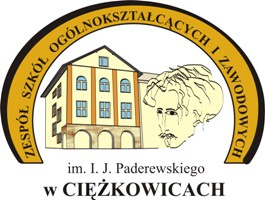 Zespół Szkół Ogólnokształcących i Zawodowychim. Ignacego Jana Paderewskiegoul. Łuczkiewiczów 12, 33-190 Ciężkowicetel. / fax 14 651 10 80; www.umistrzapaderewskiego.pl